Publicado en españa el 02/09/2022 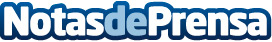 Fabricadestores.com analiza el ahorro energético con Estores¿Es posible tener una temperatura agradable en el hogar sin tener que recurrir tanto a la calefacción o al aire acondicionado? ¿Hay maneras de aprovechar al máximo la luz diurna para no utilizar tanta luz artificial? 
Datos de contacto:Nacho680365039Nota de prensa publicada en: https://www.notasdeprensa.es/fabricadestores-com-analiza-el-ahorro_1 Categorias: Nacional Interiorismo Jardín/Terraza Hogar Otras Industrias http://www.notasdeprensa.es